Néhány egyenlet1. Ábrázolja a következő egyenlet megoldásait a számegyenesen! 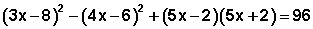 Megoldás2. Ábrázolja a következő egyenlet gyökeit a számegyenesen!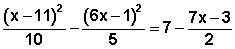 Megoldás3. Oldja meg a következő egyenletet a természetes számok halmazán!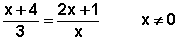 Megoldás4. Írja fel a következő egyenlet valós megoldásait!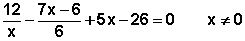 Megoldás5. Határozza meg a következő egyenlet valós megoldásait!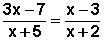 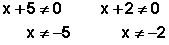 Megoldás6. Oldja meg a következő egyenletet a negatív számok halmazán!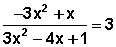 Megoldás7. Keresse meg a következő egyenlet pozitív gyökeit!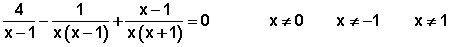 Megoldás8. Mely valós x értékekre teljesül, hogy?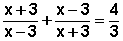 Megoldás9. Oldja meg a negatív számok halmazán a következő a következő egyenletet!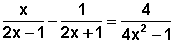 Megoldás10. Oldja meg a következő egyenletet a pozitív számok halmazán!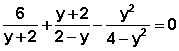 Megoldás11. Oldja meg a következő egyenletet a pozitív számok halmazán!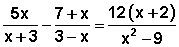 Megoldás12. Oldja meg a valós számok halmazán a következő egyenletet! 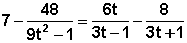 Megoldás13. Oldja meg az egész számok halmazán a következő egyenletet!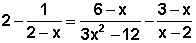 Megoldás14. Oldja meg a következő egyenletet a negatív számok halmazán!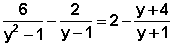 Megoldás15. Oldja meg az egész számok halmazán a következő egyenletet!Megoldás16. Oldja meg a következő egyenletet a pozitív számok halmazán!Megoldás17. Oldja meg a következő egyenletet az egész számok halmazán!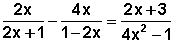 Megoldás18. Oldja meg a következő egyenletet a racionális számok halmazán!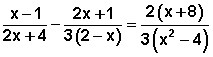 Megoldás19. Oldja meg a racionális számok halmazán a következő egyenletet!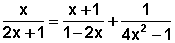 Megoldás20. Írja fel a következő egyenlet valós megoldásait!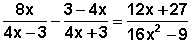 Megoldás21. Mely racionális x értékre igaz, hogy  ?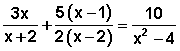 Megoldás22. Oldja meg a következő egyenletet a pozitív számok halmazán!Megoldás23. Oldja meg a következő egyenletet a természetes számok halmazán!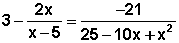 Megoldás24. Oldja meg a következő egyenletet a pozitív számok halmazán!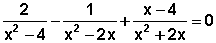 Megoldás25. Oldja meg a következő egyenletet a racionális számok halmazán!Megoldás26. Határozza meg a következő egyenlet valós megoldásait!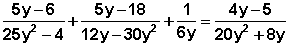 Megoldás